Wir möchten Lebensmittelreste vermeiden und freuen uns, wenn ihr euer Glas mit etwas Leckerem vom Buffet füllt, bevor ihr nach Hause geht.Selbstverständlich könnt ihr euer Glas auch leer mit nach Hause nehmen.Susi und Manuel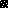 